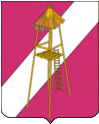 АДМИНИСТРАЦИЯ СЕРГИЕВСКОГО СЕЛЬСКОГО ПОСЕЛЕНИЯКОРЕНОВСКОГО РАЙОНАПОСТАНОВЛЕНИЕ16 апреля 2014 года			                 	                                   № 43ст. СергиевскаяО внесении изменений в постановление администрации Сергиевского сельского поселения от 18.05.2010 № 31 «Об утверждении административных регламентов администрации Сергиевского сельского поселения Кореновского района»В целях совершенствования и упорядочения  работы в администрации Сергиевского сельского поселения Кореновского района, п о с т а н о в л я ю: 1. Внести в постановление администрации Сергиевского сельского поселения от 18.05.2010 № 31 «Об утверждении административных регламентов администрации Сергиевского сельского поселения Кореновского района» следующие изменения:1.1. Пункт 2.5. приложения № 2 изложить в следующей редакции «1. Максимальное время ожидания в очереди при подаче документов для предоставления муниципальной услуги не должно превышать 15 минут.2. Максимальное время ожидания в очереди для получения    консультации не должно превышать 15 минут»;1.2. Изложить наименование Приложения № 3 в новой редакции «АДМИНИСТРАТИВНЫЙ РЕГЛАМЕНТ предоставления муниципальной услуги «Выдача разрешений на вступление в брак лицам, достигшим возраста шестнадцати лет»;1.3. Пункт 2.5. приложения № 3 изложить в следующей редакции «1. Максимальное время ожидания в очереди при подаче документов для предоставления муниципальной услуги не должно превышать 15 минут.2. Максимальное время ожидания в очереди для получения    консультации не должно превышать 15 минут».1.4. Подпункт 3 пункта 1 постановления изложить в следующей редакции: «Выдача разрешений на вступление в брак лицам, достигшим возраста шестнадцати лет».2. Настоящее постановление обнародовать в специально установленных местах для обнародования муниципальных правовых актов Сергиевского сельского поселения Кореновского района в установленном порядке.3.Контроль за выполнением настоящего постановления оставляю за собой.4. Постановление вступает в силу со дня его обнародования.Глава Сергиевского сельского поселенияКореновского района                                                                   С.А.Басеев                                 